Anexa nr. 9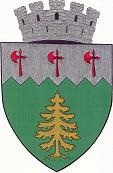 ROMÂNIAMunicipiul CAMPULUNG MOLDOVENESC SERVICIUL IMPOZITE SI TAXECodul de identificare fiscală: 4842400	Nr........../data elib.…/20...Adresă/Cont IBAN/tel/fax/e-mail impozite@campulungmoldovenesc.roDECIZIE DE IMPUNERE pentru anul  	pentru stabilirea impozitelor/taxelor datorate de persoanele juridiceContribuabilul ……………………………………….., CIF/CUI……………………………………, judeţul	,codul   poştal    .....................,    municipiul/oraşul/comuna    .........................................    satul/sectorul    ..................................,    str.........................................., nr............, bl. ..........., sc........., et........, ap............În conformitate cu prevederile Legii nr. 207/2015 privind Codul de procedură fiscală, cu modificările şi completările ulterioare şi a Legii nr. 227/2015   privind Codul Fiscal , cu modificările şi completările ulterioare, se stabilesc următoarele obligaţii de plată faţă de bugetul local al comunei/oraşului/municipiului/sectorului ………………………………….:Nr. de rol nominal unic:  	Notă: Contribuabilul beneficiază de scutire/reducere	% de la plata impozitelor/taxelor, în calitate de 	.Pentru neachitarea impozitelor/taxelor până la termenele de mai sus, contribuabilii datorează organului fiscal local, începând cu ziua următoare scadenței, accesorii în cuantum de	% pe lună sau fracție de lună de întârziere până la dataplăţii. Accesoriile reprezintă creanțe fiscale de plată în sarcina contribuabilului.Prezentul titlu de creanţă devine titlu executoriu în condiţiile legii.Împotriva măsurilor dispuse prin prezenta se poate face contestaţie, care se depune în termen de 45 zile de la comunicare, la organul fiscal local emitent.Alte mențiuni ale organului fiscal:Am primit un exemplar al deciziei de impunere,Conducătorul organului fiscal local.........................................................(prenume, nume şi ştampilă)Întocmit azi data	,...........................(funcţia, prenume şi  nume)Prenume şi nume	, CNP	B.I./A.I./C.I. serie	nr.	.Semnătură contribuabil   			 Data	/	/	sauNr. şi data confirmării de primire:   	Categorie impozit/taxăSumă (lei)Termene deplatăCont IBAN12345Total impozit